The Collaboration on ITS communication standards (CITS) serves as an international platform for the coordination of globally acceptable, and harmonized standards on Intelligent Transportation Systems (ITS) in order to enable the rapid deployment of fully interoperable ITS communication-related products and services.In keeping with its mandate, in March 2019 CITS agreed to establish an online database for ITS Communication Standards. To furnish this database with key inputs from participating SDOs, these entities were invited to review the categorisation of their related-standards and to appoint an expert to maintain the relevant communication standards in the online database.Over the course of two years, the database has been significantly updated with inputs received through liaison statements as well as those presented during the six monthly CITS meetings.The current version of the online database is already accessible here. It includes standards from 3GPP, ETSI, IEEE, IETF, ISO, ITU, SAE, TTC, and W3C.In order to keep this database as up to date as possible, CITS would like to encourage you to participate regularly in the CITS e-meetings and provide any relevant inputs either via presentations to the meeting or through formal channels including liaison statements.We are also attaching the current list of contact points from various organizations. Please provide any update as needed to both the online database and the list of contact points in your organization (attachment below).The CITS Secretariat (tsbcits@itu.int) remains at your disposal for any additional queries.We look forward to continuing our collaboration with your organization.Attachment:FGAI4H-M-035-A01, CITS SDOs contacts Excel spreadsheet____________________________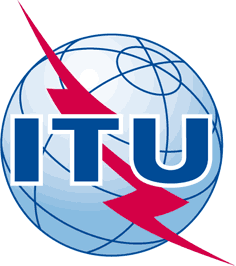 INTERNATIONAL TELECOMMUNICATION UNIONTELECOMMUNICATION
STANDARDIZATION SECTORSTUDY PERIOD 2017-2020INTERNATIONAL TELECOMMUNICATION UNIONTELECOMMUNICATION
STANDARDIZATION SECTORSTUDY PERIOD 2017-2020INTERNATIONAL TELECOMMUNICATION UNIONTELECOMMUNICATION
STANDARDIZATION SECTORSTUDY PERIOD 2017-2020FG-AI4H-M-035FG-AI4H-M-035INTERNATIONAL TELECOMMUNICATION UNIONTELECOMMUNICATION
STANDARDIZATION SECTORSTUDY PERIOD 2017-2020INTERNATIONAL TELECOMMUNICATION UNIONTELECOMMUNICATION
STANDARDIZATION SECTORSTUDY PERIOD 2017-2020INTERNATIONAL TELECOMMUNICATION UNIONTELECOMMUNICATION
STANDARDIZATION SECTORSTUDY PERIOD 2017-2020ITU-T Focus Group on AI for HealthITU-T Focus Group on AI for HealthINTERNATIONAL TELECOMMUNICATION UNIONTELECOMMUNICATION
STANDARDIZATION SECTORSTUDY PERIOD 2017-2020INTERNATIONAL TELECOMMUNICATION UNIONTELECOMMUNICATION
STANDARDIZATION SECTORSTUDY PERIOD 2017-2020INTERNATIONAL TELECOMMUNICATION UNIONTELECOMMUNICATION
STANDARDIZATION SECTORSTUDY PERIOD 2017-2020Original: EnglishOriginal: EnglishWG(s):WG(s):PlenaryPlenaryE-meeting, 28-30 September 2021E-meeting, 28-30 September 2021DOCUMENTDOCUMENTDOCUMENTDOCUMENTDOCUMENTDOCUMENTSource:Source:Collaboration on ITS Communication Standards (CITS)Collaboration on ITS Communication Standards (CITS)Collaboration on ITS Communication Standards (CITS)Collaboration on ITS Communication Standards (CITS)Title:Title:LS on provision of inputs to the online ITS communication standards database [to various groups]LS on provision of inputs to the online ITS communication standards database [to various groups]LS on provision of inputs to the online ITS communication standards database [to various groups]LS on provision of inputs to the online ITS communication standards database [to various groups]Purpose:Purpose:InformationInformationInformationInformationLIAISON STATEMENT
(Ref: CITS-Doc24)LIAISON STATEMENT
(Ref: CITS-Doc24)LIAISON STATEMENT
(Ref: CITS-Doc24)LIAISON STATEMENT
(Ref: CITS-Doc24)LIAISON STATEMENT
(Ref: CITS-Doc24)LIAISON STATEMENT
(Ref: CITS-Doc24)For action to:For action to:For action to:5GAA, ARIB, ATIS Connected Car, CCSA TC10, CEN TC278, ETSI TC ITS, IEC SEG 11, IEEE 1609 WG, IEEE 802.11-TGbd, IETF IPWAVE WG, IMDA, ISO TC22, ISO TC204, ISO TC241, SAE International, C-SAE, TIA, TIAA, TSDSI, TTA PG905, TTC Connected Car WG, UNECE TF CS/OTA, UNECE WP.29, W3C Automotive WG, WWRF Connected Car VIP WG, ITU-T, SG12, SG16, SG17, SG20, FG-VM, FG-AI4AD, ITU-R WP5A5GAA, ARIB, ATIS Connected Car, CCSA TC10, CEN TC278, ETSI TC ITS, IEC SEG 11, IEEE 1609 WG, IEEE 802.11-TGbd, IETF IPWAVE WG, IMDA, ISO TC22, ISO TC204, ISO TC241, SAE International, C-SAE, TIA, TIAA, TSDSI, TTA PG905, TTC Connected Car WG, UNECE TF CS/OTA, UNECE WP.29, W3C Automotive WG, WWRF Connected Car VIP WG, ITU-T, SG12, SG16, SG17, SG20, FG-VM, FG-AI4AD, ITU-R WP5A5GAA, ARIB, ATIS Connected Car, CCSA TC10, CEN TC278, ETSI TC ITS, IEC SEG 11, IEEE 1609 WG, IEEE 802.11-TGbd, IETF IPWAVE WG, IMDA, ISO TC22, ISO TC204, ISO TC241, SAE International, C-SAE, TIA, TIAA, TSDSI, TTA PG905, TTC Connected Car WG, UNECE TF CS/OTA, UNECE WP.29, W3C Automotive WG, WWRF Connected Car VIP WG, ITU-T, SG12, SG16, SG17, SG20, FG-VM, FG-AI4AD, ITU-R WP5AFor comment to:For comment to:For comment to:---For information to:For information to:For information to:ITU-T SG2, SG3, SG5, SG9, SG11, SG13, SG15, FG-AN, FG-AI4NDM, FG-QIT4N, FG-AI4EE, FG-AI4HITU-T SG2, SG3, SG5, SG9, SG11, SG13, SG15, FG-AN, FG-AI4NDM, FG-QIT4N, FG-AI4EE, FG-AI4HITU-T SG2, SG3, SG5, SG9, SG11, SG13, SG15, FG-AN, FG-AI4NDM, FG-QIT4N, FG-AI4EE, FG-AI4HApproval:Approval:Approval:CITS Meeting (e-meeting, 10 September 2021)CITS Meeting (e-meeting, 10 September 2021)CITS Meeting (e-meeting, 10 September 2021)Deadline:Deadline:Deadline:N/AN/AN/AContact:Contact:Contact:Contact:Abstract: